               Vadovaudamasi Lietuvos Respublikos vietos savivaldos įstatymo 16 straipsnio 4 dalimi, 2014–2020 metų Europos Sąjungos fondų investicijų veiksmų programos 9 prioriteto „Visuomenės švietimas ir žmogiškųjų išteklių potencialo didinimas“ 09.2.1-ESFA-K-728 priemonės „Ikimokyklinio ir bendrojo ugdymo mokyklų veiklos tobulinimas“ projektų finansavimo sąlygų aprašo Nr. 3, patvirtinto  Lietuvos Respublikos švietimo, mokslo ir sporto ministro 2019 m. spalio 2 d. įsakymu Nr. V-1088 „Dėl 2014–2020 metų Europos Sąjungos fondų investicijų veiksmų programos 9 prioriteto „Visuomenės švietimas ir žmogiškųjų išteklių potencialo didinimas“ 09.2.1-ESFA-K-728 priemonės „Ikimokyklinio ir bendrojo ugdymo mokyklų veiklos tobulinimas“ projektų finansavimo sąlygų aprašo Nr. 3 patvirtinimo“, 41 punktu, Pagėgių savivaldybės taryban u s p r e n d ž i a: 1. Pritarti, kad Pagėgių savivaldybės administracija dalyvautų 2014–2020 metų Europos Sąjungos fondų investicijų veiksmų programos 9 prioriteto „Visuomenės švietimas ir žmogiškųjų išteklių potencialo didinimas“ 09.2.1-ESFA-K-728 priemonės „Mokinių matematikos pasiekimų gerinimas įdiegiant inovatyvią virtualią mokymo (-si) aplinką Pagėgių savivaldybės gimnazijose“ projekte.2. Numatyti 2020−2022 m. Pagėgių savivaldybės biudžeto 02 „Ugdymo užtikrinimo programa“ programoje 2 procentus visų tinkamų finansuoti  projekto išlaidų. 3.	Įgalioti Pagėgių savivaldybės administracijos direktorių pasirašyti visus projekto vykdymui reikalingus dokumentus.  4.	Sprendimą paskelbti Pagėgių savivaldybės interneto svetainėje  www.pagegiai.lt.  Šis sprendimas gali būti skundžiamas Regionų apygardos administracinio teismo Klaipėdos rūmams (Galinio Pylimo g. 9, 91230 Klaipėda) Lietuvos Respublikos administracinių bylų teisenos įstatymo nustatyta tvarka per 1 (vieną) mėnesį nuo sprendimo paskelbimo ar įteikimo suinteresuotiems asmenims dienos.Savivaldybės meras				              Vaidas Bendaravičius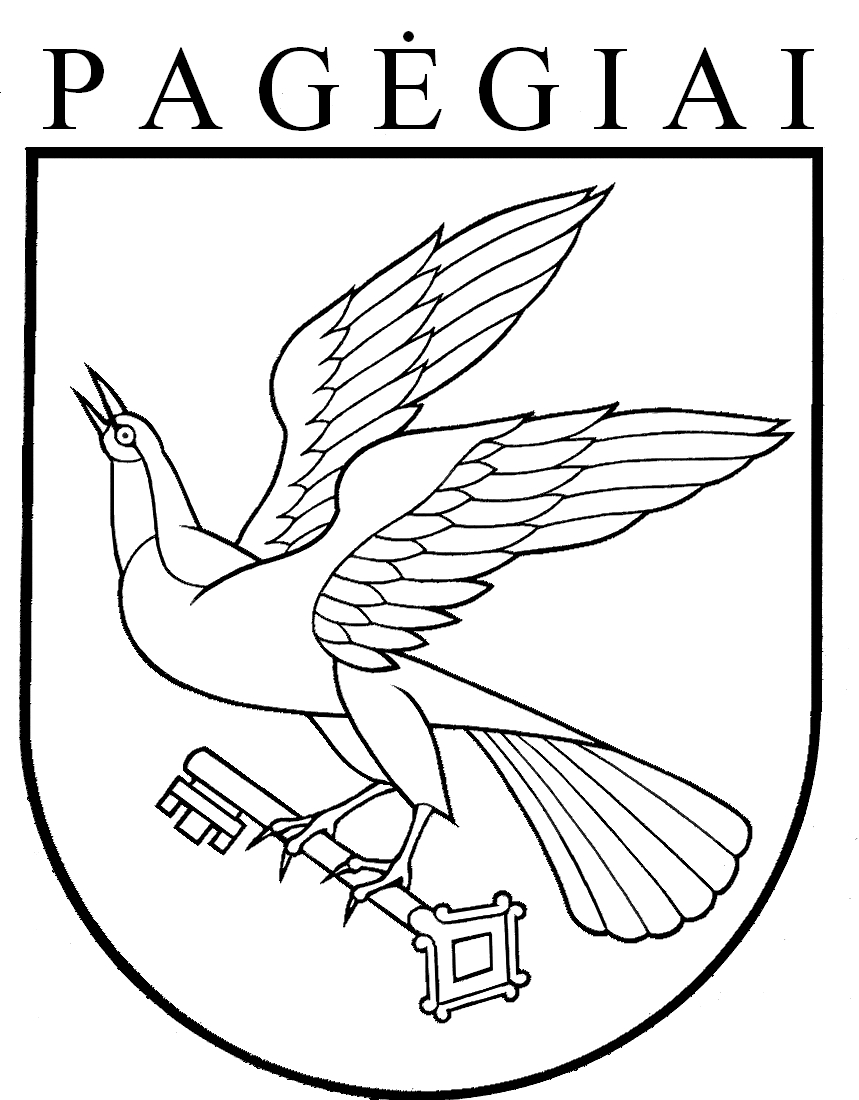 Pagėgių savivaldybės tarybasprendimasDĖL PRITARIMO DALYVAUTI PROJEKTE  „MOKINIŲ MATEMATIKOS PASIEKIMŲ GERINIMAS ĮDIEGIANT INOVATYVIĄ VIRTUALIĄ MOKYMO (-SI) APLINKĄ PAGĖGIŲ SAVIVALDYBĖS GIMNAZIJOSE“2020 m. vasario 27 d. Nr. T- 41Pagėgiai